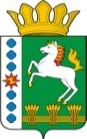 КОНТРОЛЬНО-СЧЕТНЫЙ ОРГАН ШАРЫПОВСКОГО РАЙОНАКрасноярского краяЗаключениена проект Решения Холмогорского сельского Совета депутатов Шарыповского района Красноярского края «О внесении изменений и дополнений в решение сельского Совета депутатов «О бюджете поселения на 2014 год и плановый период 2015-2016 годов»» от 17.12.2013  № 167-Р (в ред. от 18.02.2014 № 173-Р, от  23.07.2014 № 179-Р)07 октября 2014 год 								№ 72Настоящее экспертное заключение подготовлено Контрольно – счетным органом Шарыповского района на основании ст. 157 Бюджетного  кодекса Российской Федерации, ст. 9 Федерального закона от 07.02.2011 № 6-ФЗ «Об общих принципах организации и деятельности контрольно – счетных органов субъектов Российской Федерации и муниципальных образований», ст. 15 Решения Шарыповского районного Совета депутатов от 20.09.2012 № 31/289р «О внесении изменений и дополнений в Решение Шарыповского районного Совета депутатов от 21.06.2012 № 28/272р «О создании Контрольно – счетного органа Шарыповского района» (в ред. от 20.03.2014 № 41/536р), п.1.2. Соглашения от 20.01.2014 «О передаче Контрольно-счетному органу Шарыповского района полномочий Контрольно-счетного органа Холмогорского сельсовета по осуществлению внешнего муниципального финансового контроля».Представленный на экспертизу проект Решения Холмогорского сельского Совета депутатов Шарыповского района Красноярского края «О внесении изменений и дополнений в решение  сельского Совета депутатов от 17.12.2013 г. № 167-Р «О бюджете поселения на 2014 год и плановый период 2015-2016 годов»» направлен в Контрольно – счетный орган Шарыповского района 07 октября 2014 года, разработчиком данного проекта Решения является администрация Холмогорского сельсовета.Мероприятие проведено 07 октября 2014 года.В ходе подготовки заключения  Контрольно – счетным органом Шарыповского района были проанализированы следующие материалы:- проект Решения Холмогорского сельского Совета депутатов Шарыповского района Красноярского края «О внесении изменений и дополнений в решение сельского Совета депутатов от 17.12.2013 г. № 167-Р «О бюджете поселения на 2014 год и плановый период 2015-2016 годов»» (в ред. от 18.02.2014 № 173-Р, от  23.07.2014 № 179-Р); - Решение Холмогорского сельского Совета депутатов от 23.07.2014 № 179-Р «О бюджете поселения на 2014 год и плановый период 2015-2016 годов». Согласно статье 5 Решения Холмогорского сельского Совета депутатов от 23.07.2014 № 179-Р «О бюджете поселения на 2014 год и плановый период 2015-2016 годов» администрация Холмогорского сельсовета вправе в ходе исполнения бюджета поселения вносить изменения в сводную бюджетную роспись бюджета поселения на 2014 год и плановый период 2015-2016 годов.В соответствии с проектом Решения предлагается внести изменения в следующие статьи:Статью 1. «Основные характеристики бюджета поселения на 2014 год и плановый период 2015-2016 годов» изложить в следующей редакции:1.1.Утвердить основные характеристики бюджета поселения на 2014 год.Прогнозируемый общий объем доходов бюджета поселения увеличился  в сумме 5 402 388,98 рублей или на 13,00%.В 2014 году налоговые и неналоговые доходы увеличиваются на 4 602 532,98 рублей, из них: - налог на доходы физических лиц увеличивается на 4 602 532,98 рублей и составит 34 258 512,98 рублей. Учтены суммы фактических поступлений, сложившихся в результате увеличения оценки показателя «оплата труда наемных работников», что видно  из ниже приведённой таблицы:Оценка показателя «Оплата труда наемных работников» за 2013-2014 года(руб.)Безвозмездные поступления 2014 года в соответствии с краевыми законами, нормативными правовыми актами Правительства Красноярского края и Шарыповского района, соглашениями, заключенными с главными распорядителями средств, краевого бюджета, уведомлениями главных распорядителей средств, краевого и районного бюджетов, увеличиваются на 800 000,00 рублей (обеспечение беспрепятственного доступа к муниципальным учреждениям социальной инфраструктуры) и уменьшаются на 144,00 рубля  (осуществление государственных полномочий по созданию и обеспечению деятельности административных комиссий) и составят  2 059 731,00 рублей.Анализ изменения объема расходов на 2014 годОбщий объем расходов бюджета поселения  увеличился в сумме 5 402 388,98 рублей или на 11,61%.Уменьшение бюджетных ассигнований на основании уведомлений от главных распорядителей бюджетных средств за счет краевого и районного бюджетов уменьшаются в 2014 году на 144,00 рубля - осуществление государственных полномочий по созданию и обеспечению деятельности административных комиссий (по разделу подразделу 0113 «Другие общегосударственные вопросы»).Увеличение бюджетных ассигнований на основании уведомлений от главных распорядителей бюджетных средств за счет краевого и районного бюджетов увеличиваются в 2014 году на 800 000,00 рублей - на обеспечение беспрепятственного доступа к муниципальным учреждениям социальной инфраструктуры (по разделу 0801 «Культура»).Увеличение бюджетных ассигнований за счет перевыполнения доходной части бюджета 2014 года в сумме 4 602 532,98 рублей, в том числе:По разделу 0104 «Функционирование Правительства РФ, высших исполнительных органов государственных органов государственной власти субъектов РФ, местных администраций» – 415 640,00 рублей, в том числе:- 60 000,00 рублей на изготовление и устройство металлических ворот гаража администрации Холмогорского сельсовета;- 100 000,00 рублей настройка и обслуживание локально-вычислительной сети;- 50 640,00 рублей на обслуживание пожарной сигнализации административного здания;- 25 000,00 рублей на приобретение 2-х комплектов автошин для автомобилей администрации;- 100 000,00 рублей на оплату за ГСМ;- 20 000,00 рублей на проведение медицинского осмотра работников администрации;- 60 000,00 рублей на оплату коммунальных услуг по теплоэнергии в связи с аварийной ситуацией.По разделу 0409 «Дорожное хозяйство (дорожные фонды)»– 100 000,00 рублей, в том числе:- 50 000,00 рублей на нанесение дорожной разметки в с.Ажинское ул.Шоссейная, за счет средств бюджета поселения;- 50 000,00 рублей на установку дорожных знаков в с.Ажинское, с.Холмогорское, за счет средств бюджета поселения.По разделу 0501 «Жилищное хозяйство» – 15 000,00 рублей, в том числе:- 15 000,00 рублей на корректировку проектной документации на реконструкцию незавершенного строительства жилого дома в с.Холмогорское, ул.Центральная д.51.По разделу 0502 «Коммунальное хозяйство» – 1 692 773,98 рублей, в том числе:- 100 000,00 рублей на изготовление схем водоснабжения и водоотведения Холмогорского сельсовета;- 35 000,00 рублей на обслуживание повысительной насосной станции в с.Холмогорское;- 32 005,00 рублей на ограждение водонапорной башни в с.Темра;- 114 540,00 рублей на  замену 2-х насосов на водопроводной башне д.Темра;- 39 037,09 рублей на аварийно-восстановительный ремонт сетей теплоснабжения с.Гляден ул.Новая;- 24 983,89 рублей на аварийно-восстановительный ремонт сетей водоснабжения с.Темра.- 500 000,00 рублей на капитальный ремонт сетей холодного водоснабжения (с.Холмогорское, ул.Автодорожников, ул.Подгорная, пер.Широкий, пер.Северный);- 517 126,00 рублей на прокладку наружных сетей водоснабжения ул. Светлая, с.Холмогорское;- 280 097,00 рублей на капитальный ремонт сетей канализации с.Холмогорское,  ул.Кадатская, ул.Первомайская, пер.Радужный;- 49 985,00 рублей на аварийно-восстановительный ремонт сетей канализации с.Холмогорское, ул. Кадатская, КНС-4.По разделу  0503 «Благоустройство» – 2 174 497,00 рублей, в том числе:- 471 675,00 рублей на строительство новой электролинии ул. Светлая, с.Холмогорское;- 494 586,00 рублей благоустройство территории ул. Светлая, с. Холмогорское;- 200 000,00 рублей на устройство детской площадки в с.Холмогорское ул.Октябрьская;- 488 926,00 рублей на благоустройство территории в с.Холмогорское, ул.Центральная,  д.16;- 35 010,00 рублей на ограждение детской площадки в д.Темра;- 40 000,00 рублей на устройство беседки с.Холмогорское, ул.Декабристов д.10 и д. 14;- 200 000,00 рублей на отсыпку территории вокруг автобусных остановок в с.Холмогорское;- 210 000,00 рублей на планировку территории в с.Холмогорское;- 18 000,00 рублей на  замену трехфазных приборов учета электроэнергии в с.Холмогорское, ул.Центральная, д. 43-а;-16 300,00 рублей на приобретение электротоваров для ремонта уличного освещения. По разделу 0801»Культура» – 204 622,00 рублей, в том числе:- 64 200,00 рублей на создание и обслуживание информационного сайта в МБУК «Холмогорская ЦКС»;- 22 270,00 рублей на предоставление субсидии МБУК "Холмогорская ЦКС" на иные цели на восстановительный ремонт автоматической установки пожарной сигнализации в здании филиала "Ажинского СК";- 45 685,00 рублей на предоставление субсидии МБУК "Холмогорская ЦКС" на иные цели на ограждение территории клуба в д.Усть-Парная;- 72 467,00 рублей на предоставление субсидии МБУК "Холмогорская ЦКС" на иные цели на замену окон в здании филиала «Берешенского СК».Перераспределение суммы бюджетных ассигнований 108 123,00 рублей – в связи с экономией денежных средств из местного бюджета на финансирование региональных выплат с КБК 820 0801 021 1021 611 241 на КБК 820 0801 021 9299 611 241. Дефицит бюджета поселения остался без изменений в сумме 3 484 843,00 рублей. При проверке правильности планирования и составления проекта Решения  нарушений не установлено.На основании выше изложенного Контрольно – счетный орган Шарыповского района предлагает Холмогорскому сельскому Совету депутатов принять проект Решения Холмогорского сельского Совета депутатов Шарыповского района «О внесении изменений и дополнений в решение сельского Совета депутатов «О бюджете поселения на 2014 год и плановый период 2015-2016 годов»» от 17.12.2013 г. № 167-Р (в ред. от 18.02.2014 № 173-Р, от  23.07.2014 № 179-Р). АудиторКонтрольно – счетного органа						И.В. ШмидтОсновные характеристики бюджета поселения на 2014 годПредыдущая редакция (Решение от 17.12.2013 № 167-Р)Предлагаемая редакция (проект Решения)1.1. прогнозируемый общий объем доходов бюджета поселения в сумме43 041 460,41 рублей48 443 849,39 рублей1.2. общий объем расходов бюджета поселения в сумме46 526 303,41 рублей51 928 692,39 рублей3) дефицит бюджета поселения  в сумме3 484 843,00 рублей3 484 843,00 рублейпоказательФакт 2013 годаПлан на 2014 годОценка 2014 годаОтклонение оценка/ планОтклонение оценка/ планпоказательФакт 2013 годаПлан на 2014 годОценка 2014 годаОтносительное, %Абсолютное, руб. Фонд оплаты труда наемных работников2 524 446,002 281 229,232 635 270,00115,52354 040,77Наименование показателя бюджетной классификацииРаздел, подразделСумма по Решению от  23.07.2014 № 179-РСумма по проекту РешенияОтклонение12345ОБЩЕГОСУДАРСТВЕННЫЕ ВОПРОСЫ01005 556 247,005 971 743,00415 496,00Функционирование высшего должностного лица субъекта Российской  Федерации и муниципального образования0102558 042,00558 042,000,00Функционирование Правительства Российской Федерации, высших исполнительных органов государственной власти субъектов Российской Федерации, местных администраций01044 826 375,005 242 015,00415 640,00Резервные фонды011157 000,0057 000,000,00Другие общегосударственные вопросы0113114 830,00114 686,00-144,00НАЦИОНАЛЬНАЯ ОБОРОНА0200497 100,00497 100,000,00Мобилизационная и вневойсковая подготовка0203497 100,00497 100,000,00НАЦИОНАЛЬНАЯ ЭКОНОМИКА0400725 261,41825 261,41100 000,00Дорожное хозяйство (дорожные фонды)0409725 261,41825 261,41100 000,00ЖИЛИЩНО-КОММУНАЛЬНОЕ ХОЗЯЙСТВО05004 051 178,007 933 448,983 882 270,98Жилищное хозяйство0501200 508,00215 508,0015 000,00Коммунальное хозяйство0502711 569,002 404 342,981 692 773,98Благоустройство05033 139 101,005 313 598,002 174 497,00КУЛЬТУРА, КИНЕМАТОГРАФИЯ080012 428 317,0013 432 939,001 004 622,00Культура080112 428 317,0013 432 939,001 004 622,00МЕЖБЮДЖЕТНЫЕ ТРАНСФЕРТЫ ОБЩЕГО ХАРАКТЕРА БЮДЖЕТАМ СУБЪЕКТОВ РОССИЙСКОЙ ФЕДЕРАЦИИ И МУНИЦИПАЛЬНЫХ ОБРАЗОВАНИЙ140023 268 200,0023 268 200,000,00Прочие межбюджетные трансферты общего характера140323 268 200,0023 268 200,000,00Условно утвержденные расходы0,000,000,00ИТОГО46 526 303,4151 928 692,395 402 388,98